Сказка — неизменный спутник детства, так воображаемая ситуация роднит сказку с игрой — главным видом деятельности дошкольника.Присущая необычайная простота, яркость, образность, особенность повторно воспроизводить одни и те же речевые формы и образы делают сказку основным фактором развития связной речи.Трудно отрицать роль сказок, художественных произведений и в развитии правильной устной речи. Если говорить традиционно, тексты расширяют словарный запас, помогают правильно строить диалоги, влияют на развитие связной речи. Но помимо всех этих, пусть и узловых, задач не менее важно сделать нашу устную и письменную речь эмоциональной, образной, красивой.«Репка»:знакомить со сказкой, особенностями ее композиции (зачины и концовки), понятиями «народная сказка», «герои»;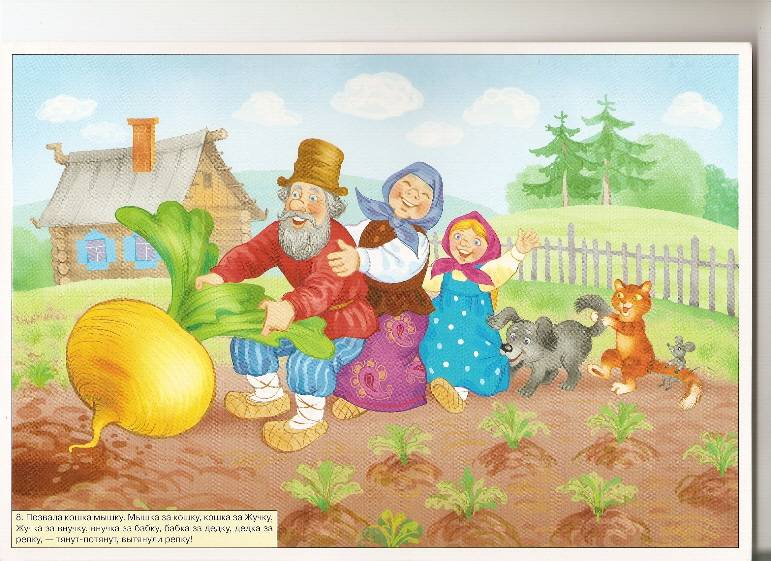 помочь осмыслить содержание сказки;учить подробно отвечать на вопросы;совершенствовать интонационную выразительность речи;пополнять знания по теме «Овощи», словарь детей существительными, глаголами прилагательными по теме «Овощи»;учить образованию слов во множественном числе, словоизменению, находить похожие предметы по цвету, форме, размеру, восстанавливать последовательность сюжета при помощи кукол, драматизации сказки;воспитывать интерес к народному творчеству«Колобок»:знакомить со сказкой;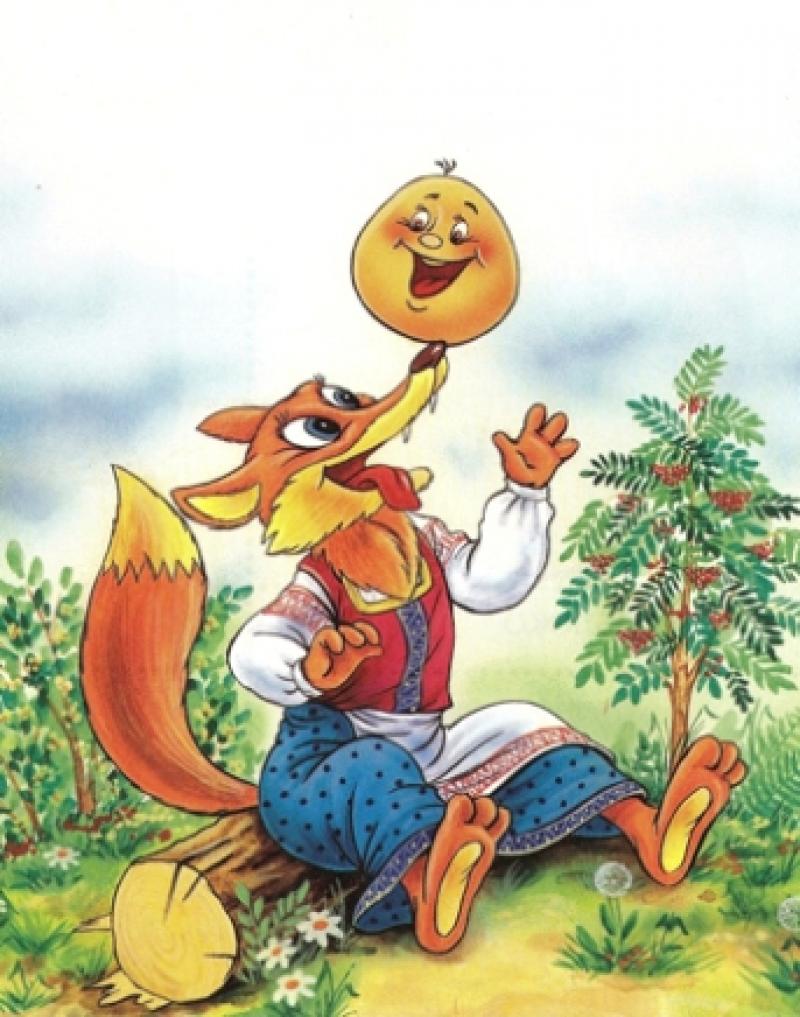 учить использовать в речи предлоги: на, по, под, в;образовывать существительные в косвенных падежах;упражнять в подборе признака к предмету, согласовании прилагательного с существительным в роде, числе, падеже;активизировать словарь существительных, прилагательных, глаголов;учить употреблять в речи существительные в винительном и родительном падежах единственного и множественного числа;учить договаривать предложения словами, подходящими по смыслу;развивать грамматический строй речи (употребление существительных с суффиксами (-опок-, -енок-);учить употреблять в активной речи предлоги: у, от;формировать пространственные представления и навыки ориентировки;закреплять в речи некоторые слова-антонимы;развивать цветовосприятие, координацию речи с движением;воспитывать доброту, отзывчивость, навыки сотрудничества, общения со взрослыми и сверстникамиВ. Сутеев «Под грибом»:знакомить с содержанием произведения;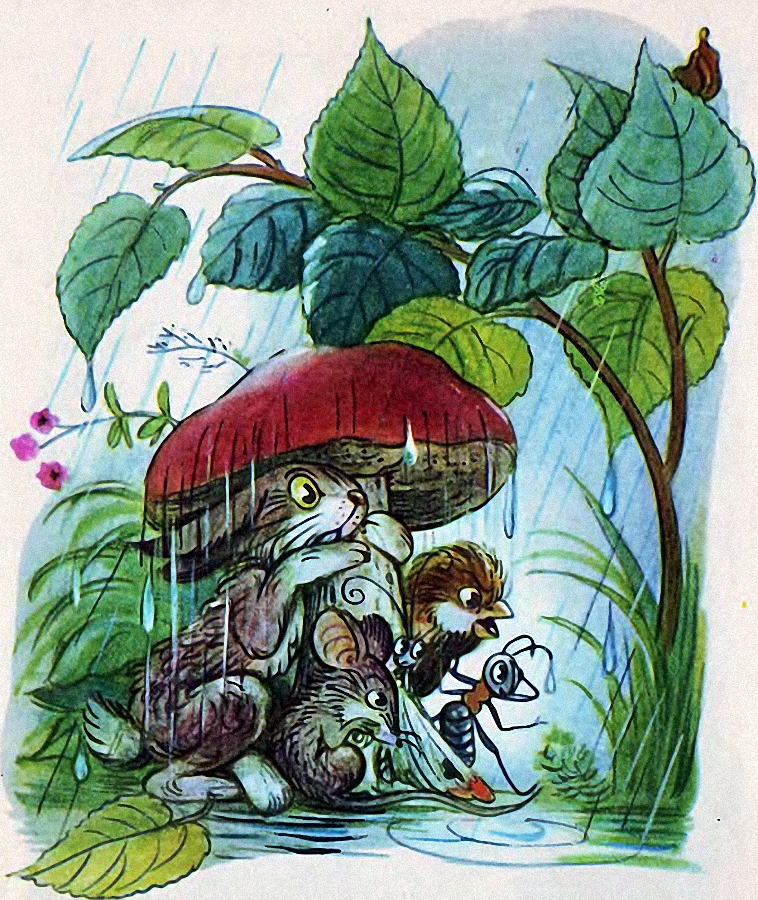 учить видеть главную мысль в произведении;уточнять представления об окружающем мире;расширять экспрессивный и импрессивный словарь;учить употреблять в речи слова, противополож-ные по значению, слово-изменению и слово-образованию, употреблению предложно-падежных конструкций, рассказывать сказку, добавляя в предложения слова, подходящие по смыслу;развивать умение работать в коллективе;воспитывать доброе отношение к окружающим, учить сопереживать имВ. Сутеев «Кто сказал “Мяу”?»:формировать 							    представление о 								 животных и местах 								    их обитания;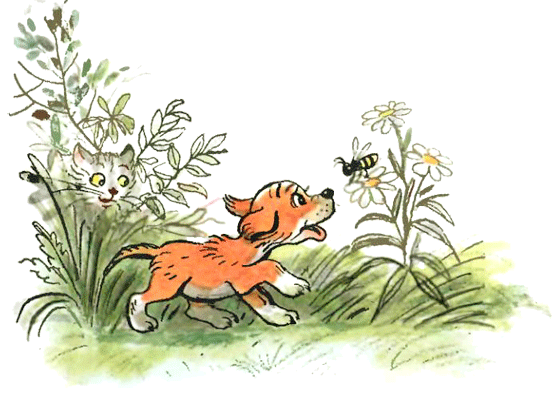 обобщать и 							          закреплять знания 								      и активизировать 						          словарный запас 									    по теме «Домашние 							      животные, птицы и 								    их детеныши»;развивать 								         творческое 									     воображение;формировать простейшие эмоции: грусть, удивление, радость, злость, учить их выражать и распознавать с помощью пиктограмм;развивать умение выразительно имитировать движения, характерные для различных животных под музыку;учить интонационно выразительно подражать голосам животных;учить образованию существительных в родительном падеже единственного и множественного числа;учить дополнять предложения, договаривая дополнения в творительном падеже;развивать грамматический строй речи (употребление существительных с суффиксами -онок-, -енок-, простых предлогов);учить составлять короткий рассказ-описание по образцу воспитателя«Теремок»:знакомить со сказкой;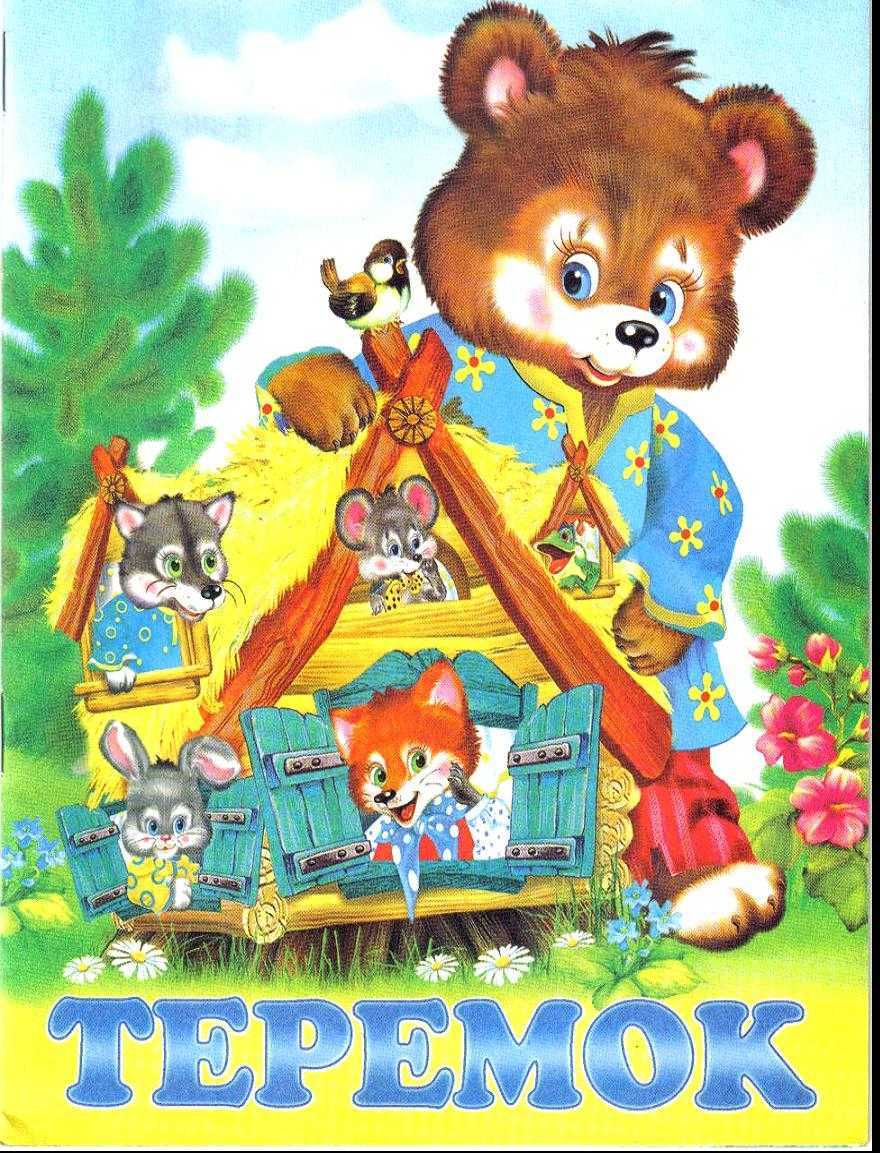 уточнять представления об окружающем мире;расширять словарь существительных, прилагательных и глаголов;учить употреблению предложно-падежных конструкций, рассказывать сказку, договаривая предложения, восстанавливать последовательность сюжета при помощи предметных картинок, изменять слова в роде, числе и падеже;развивать умение работать в коллективе; воспитывать доброе отношение к окружающим, учить сопереживать им«Три медведя»: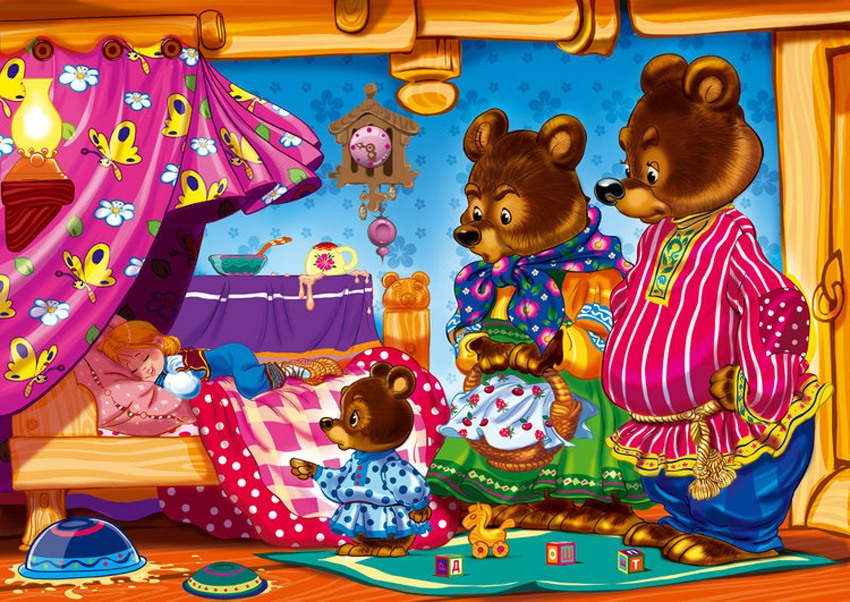 знакомить со сказкой;учить подбирать слова-антонимы;обучать использованию предлогов: на, над, в, от;обучать использованию в речи описательных рассказов, передаче заданного эмоционального состояния с использованием различных выразительных средств;активизировать словарь по лексическим темам: «Посуда», «Мебель», «Дикие животные»;отрабатывать грамматические категории (уменьшительно-ласкательные формы существительных);продолжать развивать диалогическую речь;совершенствовать звуковую сторону речи в сфере произношения, восприятия и выразительности;развивать нравственно-этический словарь;воспитывать доброту, отзывчивость, учить бережно относиться ко всему живому;формировать умение распознавать эмоции;развивать фантазию, активизировать речь, способствовать раскрепощенности, эмоциональной отзывчивостиВ. Сутеев «Кораблик»:знакомить со сказкой;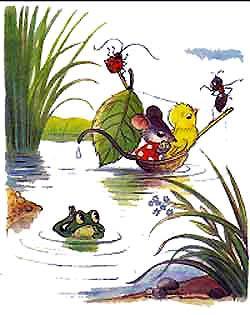 формировать умение связно, последователь-но, выразительно передавать содержание художественного произведения, отвечая на вопросы;подбирать точную характеристику персонажей, используя определения, синонимы и антонимы;пополнять словарный запас названиями признаков действий предметов;воспитывать чувство сопереживания героям художественного произведения, чувство взаимовыручки, коллективизма, дружбы;учить объяснять значение пословиц«Колосок»: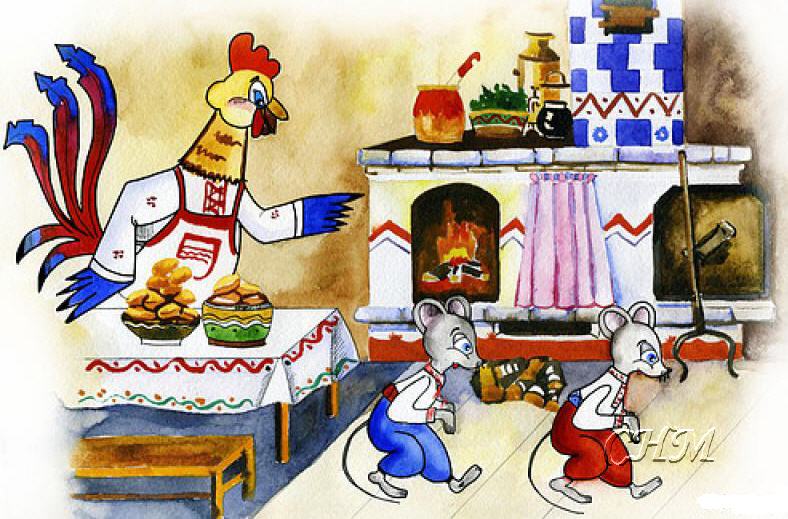 знакомить со сказкой;развивать чувство языка;совершенст-вовать интонационную сторону речи;продолжать знакомить с особенностя-ми композиции сказки (зачины и концовки);помочь осмыслить содержание сказки;активизировать словарь существительных, прилагательных и глаголов по теме;учить подробно отвечать на вопросы по прочитанному;развивать навыки словоизменения и словообразования;учить драматизировать отрывки из сказки;воспитывать чувство справедливости;учить объяснять значение пословицВ. Сутеев «Петух и краски»: 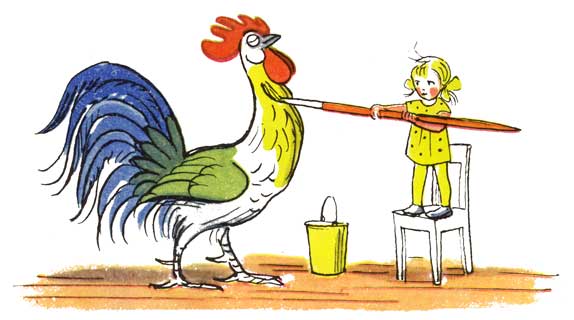 знакомить со сказкой;помочь осмыслить ее содержание;обогащать словарь;закреплять умение отвечать на вопросы предложениями;учить восстанавливать последовательность сюжета при помощи иллюстраций к сказке;активизировать словарь существительных, прилагательных и глаголов;учить подбирать слова- антонимы;развивать навыки словоизменения и словообразования;учить составлять рассказ-описание по образцу воспитателя;воспитывать интерес к творчеству автораВ. Сутеев «Яблоко»: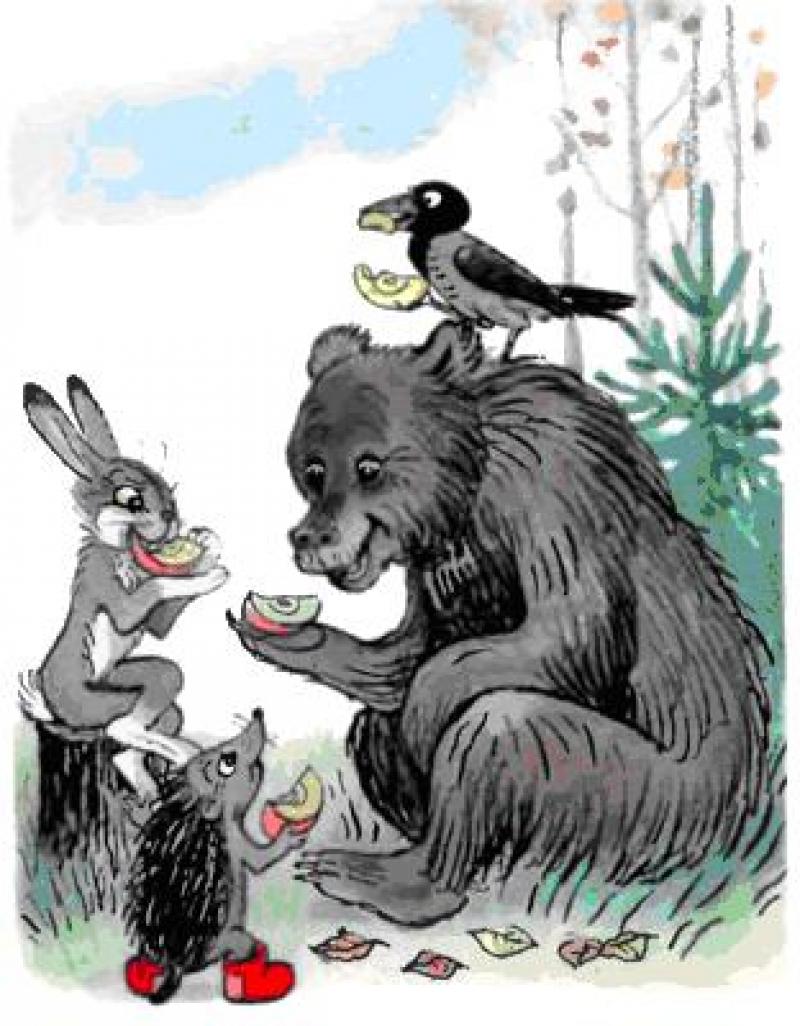 помочь осмыслить содержание сказки;обогащать словарь;закреплять умение отвечать на вопросы предложения-ми;учить образованию существительных в родительном падеже единственного и множественного числа;учить драматизации сказки;совершенство-вать умение пересказывать сказку с помощью воспитателя;развивать диалогическую речь, творческое воображение;учить объяснять значение пословиц«Рукавичка»:знакомить со сказкой;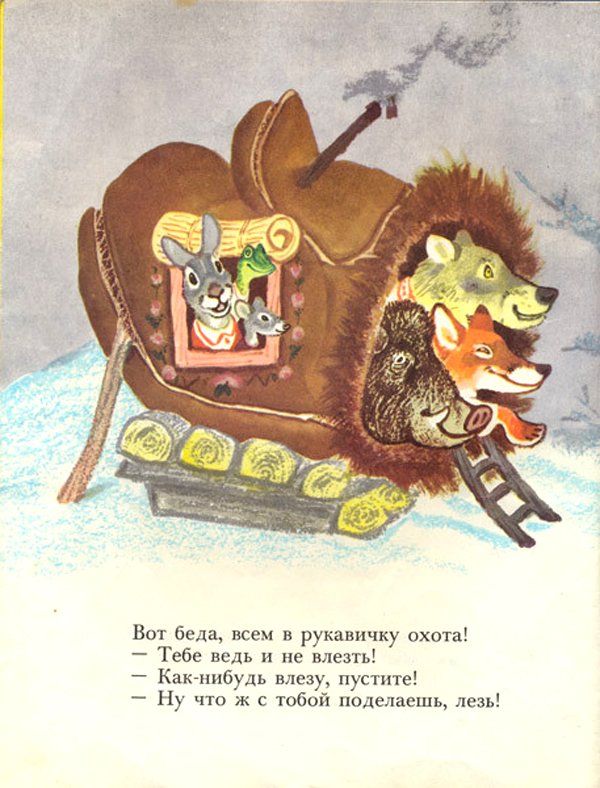 помочь вспомнить знакомые сказки;продолжать знакомить с особенностями композиции сказки (зачины и концовки);помочь осмыслить содержание сказки;совершенство-вать интонационную выразительность;учить восстанавливать последовательность сюжета при помощи предметных картинок;закреплять представления о диких животных;уточнять, расширять и активизировать словарь по теме «Дикие животные»;совершенствовать грамматический строй речи (употребление существительных с суффиксами -онок-енок-, простых предлогов);совершенствовать умение пересказывать сказку с помощью воспитателя;развивать диалогическую речь, творческое воображение;формировать интерес к живой природе;воспитывать доброжелательность, инициативность, навыки сотрудничества«Два жадных медвежонка»:знакомить со сказкой;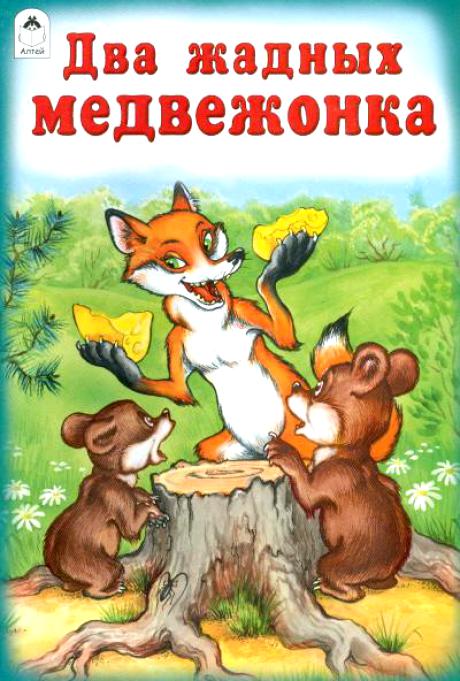 помочь осмыслить ее содержание;обогащать словарь;закреплять умение отвечать на вопросы предложения-ми;знакомить с особенностями композиции сказки (зачины и концовки);учить подбирать слова- антонимы;развивать навыки словоизменения и словообразования;совершенствовать интонационную выразительность речи;учить пересказывать отрывки из сказки, договаривать предложения словами, подходящими по смыслу;воспитывать любовь к художественной литературе;учить объяснять значение пословиц«Три поросенка» (в пер. С. Михалкова):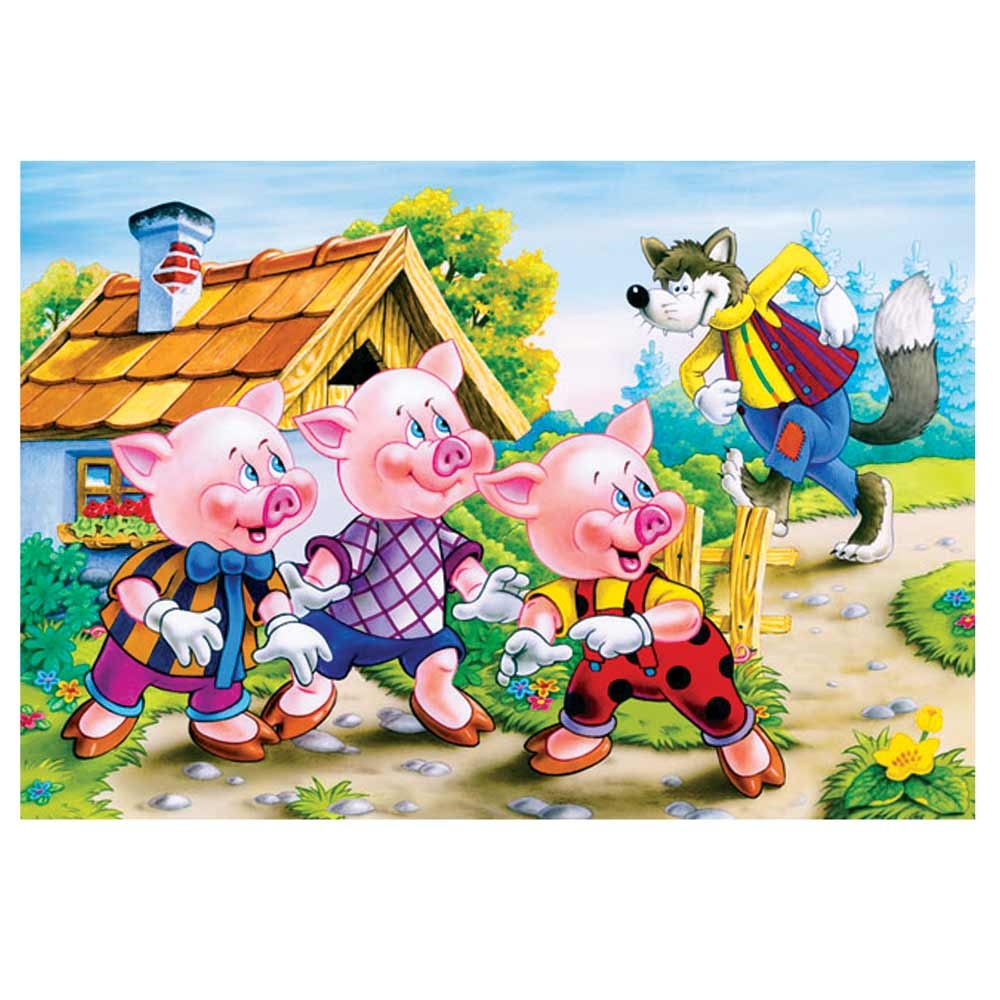 знакомить со сказкой;учить выделять и передавать основные моменты сказки;учить передавать характерные черты героев сказки с помощью мимики, жестов и движений;активизировать словарь существительных, прилагательных, глаголов;учить образованию относительных прилагательных, составлению коротких рассказов- описаний по образцу воспитателя, пересказывать отрывки из сказки, договаривать предложения словами, подходящими по смыслу;воспитывать любовь к художественной литературе, доброжелательные отношения друг к другуВ. Сутеев «Разные колеса»: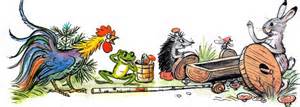 знакомить со сказкой;формировать умение связно, последовательно, выразительно передавать содержание художественного произведения, отвечая на вопросы;учить образованию относительных прилагательных, выделять и передавать основные моменты сказки;обучать использованию предлогов в речи;отрабатывать грамматические категории (уменьшительно-ласкательные формы существительных, родительный падеж существительных в единственном и множественном числе);воспитывать любовь к художественной литературе, доброжелательность, инициативность